LICEO DE MÚSICA- COPIAPÓ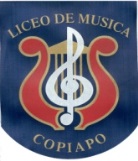 “Educar a través de la música para el desarrollo integral de los estudiantes”Temario Prueba Especial de Biología 2016.Profesora:  Ingrid Álamos CorreaFecha:  Jueves 05 Enero 2017        		Hora:  08:00 hrs.Primeros Medios A/B:1.-Unidad Célula:. Teoría celular. Célula procariota – eucariota.Célula eucariota animal – vegetal. Organelos  celulares (Identicar y relacionar con funciones)2.-Intercambio  célula- ambiente. Membrana celular (modelo de Singer y Nicolson). Mecanismos de transportes: Activo – pasivo – difusión simple – difusión facilitada- Exocitosis- endocitosis). Osmosis (Medios  isotónico- hipertónico e hipotónico)3.- Transferencia de materia y energía:. Proceso de fotosíntesis. Factores que afectan la actividad fotosintética. Segundos Medios A/B:1.- Núcleo y reproducción celular   . Experimentos de transplante nuclear (Gurdon – Hammerling)   . Núcleo celular   . Molécula de ADN (Watson y Crick)   . Ciclo celular: Mitosis – Meiosis  (Gametogénesis)2.- Hormonas y Reproducción   . Hormonas, características  y sus funciones    . Enfermedades por hiposecreción o hiposecreción)3.- Reproducción Humana:   . Aparatos reproductores (estructuras y funciones), gametos (características, diferencias y semejanzas)  . Ciclo menstrual  . Fecundación  . Desarrollo embrionario y fetalTerceros Medios A/ B:1.- Sistema nervioso . Organización, estructura y función . La neurona, características, clasificación, estructuras y funciones . SNC – SNP . Impulso Nervioso . Sinapsis química2.- Homeostasis . Proceso formación orina (filtración, reabsorción y secreción tubular). La nefrona.